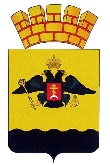 АДМИНИСТРАЦИЯ МУНИЦИПАЛЬНОГО ОБРАЗОВАНИЯГОРОД НОВОРОССИЙСКПОСТАНОВЛЕНИЕ  _______________                                                                                               № __________г. НовороссийскО внесении изменений в постановление администрации муниципального образования город Новороссийск от 20 сентября 2023 года № 4458 
«Об утверждении административного регламента предоставления муниципальной услуги: «Предоставление информации об объектах учета, содержащейся в реестре муниципального имущества» и об утрате силы некоторых постановлений администрации  
муниципального образования город Новороссийск» Руководствуясь Федеральным законом от 27 июля 2010 года 
№ 210-ФЗ «Об организации предоставления государственных и муниципальных услуг», Федеральным законом от 6 октября 2003 года 
№ 131-ФЗ «Об общих принципах организации местного самоуправления в Российской Федерации», постановлением Правительства Российской Федерации от 20 июля 2021 года № 1228 «Об утверждении Правил разработки и утверждения административных регламентов предоставления государственных услуг, о внесении изменений в некоторые акты Правительства Российской Федерации и признании утратившими силу некоторых актов и отдельных положений актов Правительства Российской Федерации», приказом Министерства экономического развития Российской Федерации от 30 августа 2011 года № 424 «Об утверждении Порядка ведения органами местного самоуправления реестров муниципального имущества», Уставом муниципального образования город Новороссийск, 
п о с т а н о в л я ю:1. Внести изменения в постановление администрации муниципального образования город Новороссийск от 20 сентября 2023 года № 4458 
«Об утверждении административного регламента предоставления муниципальной услуги: «Предоставление информации об объектах учета, содержащейся в реестре муниципального имущества» и об утрате силы некоторых постановлений администрации муниципального образования город Новороссийск»:1.1. В подпункте 2.5.1. пункта 2.5. «Правовые основания для предоставления Услуги» слова «О государственном кадастре недвижимости» заменить словами «О кадастровой деятельности».1.2. Подпункт 3.2.7. пункта 3.2. изложить в новой редакции:«Административная процедура «рассмотрение принятых документов и направление межведомственных запросов» осуществляется в Уполномоченном органе.Информирование Заявителя о ходе рассмотрения заявления вне зависимости от канала подачи заявления осуществляется в онлайн-режиме посредством личного кабинета ЕПГУ, РПГУ, электронной почты, посредством телефонной связи (на выбор Заявителем).».2. Отделу информационной политики и средств массовой информации администрации муниципального образования город Новороссийск (Резун) опубликовать настоящее постановление в печатном бюллетене «Вестник муниципального образования город Новороссийск» и разместить в сети Интернет на официальном сайте администрации муниципального образования город Новороссийск.3. Контроль за выполнением настоящего постановления возложить на и.о. заместителя главы муниципального образования Степаненко Е.Н.4. Постановление вступает в силу со дня его официального опубликования.Глава муниципального образования                                                      А.В. КравченкоЛИСТ СОГЛАСОВАНИЯпроекта постановления администрации муниципального образования город Новороссийскот ________________№__________«О внесении изменений в постановление администрации муниципального образования город Новороссийск от 20 сентября 2023 года № 4458 «Об утверждении административного регламента предоставления муниципальной услуги: «Предоставление информации об объектах учета, содержащейся в реестре муниципального имущества» и об утрате силы некоторых постановлений администрации  муниципального образования город Новороссийск»ЗАЯВКАк проекту ПОСТАНОВЛЕНИЯНаименование: «О внесении изменений в постановление администрации муниципального образования город Новороссийск от 20 сентября 2023 года № 4458 «Об утверждении административного регламента предоставления муниципальной услуги: «Предоставление информации об объектах учета, содержащейся в реестре муниципального имущества» и об утрате силы некоторых постановлений администрации  муниципального образования город Новороссийск»Кто подготовил проект постановления: Управление имущественных и земельных отношений администрации муниципального образования город Новороссийск.Принятое постановление разослать:1. Управление имущественных и земельных отношений администрации муниципального образования город Новороссийск (на бумажном носителе) 
с гербовой печатью                                                                                       - 2 экз.2. Прокуратура города                                                                                  - 1 экз.3. Отдел информационной политики и средств массовой информации - 1 экз.4. Регистр НПА                                                                                              - 1 экз.5. Правовое управление                                                                                 - 1 экз.Ведущий специалист сектора правовой и кадровой работы УИЗО Ю.Ю. Кладова       _____________________________________                                                                                    (подпись, дата)ЛИСТ РЕГЛАМЕНТНОГО КОНТРОЛЯвнутреннего согласования проекта постановления (распоряжения) администрации муниципального образования город Новороссийск:«О внесении изменений в постановление администрации муниципального образования город Новороссийск от 20 сентября 2023 года № 4458 «Об утверждении административного регламента предоставления муниципальной услуги: «Предоставление информации об объектах учета, содержащейся в реестре муниципального имущества» и об утрате силы некоторых постановлений администрации  муниципального образования город Новороссийск» Выдача бланка постановления(распоряжения) в общем отделе   _______________     _________    _______________                                                                                                                     (дата)                                  (время)                          (подпись)Проект передан в общий отдел  _______________    ___________   _______________                                                                                                                (дата)                                  (время)                            (подпись)ПЕРЕЧЕНЬ ДОКУМЕНТОВприлагаемых к проекту постановления администрации муниципального образования город Новороссийск от ________________ № _________Наименование: «О внесении изменений в постановление администрации муниципального образования город Новороссийск от 20 сентября 2023 года № 4458 «Об утверждении административного регламента предоставления муниципальной услуги: «Предоставление информации об объектах учета, содержащейся в реестре муниципального имущества» и об утрате силы некоторых постановлений администрации  муниципального образования город Новороссийск»Ведущий специалист сектора правовой и кадровой работы УИЗО Ю.Ю. Кладова   ________________________________________                                                                                                                                                   (подпись, дата)Принял__________________________Проект подготовлен и внесен:Начальник управления имущественных и земельных отношений   Заместитель начальника управления имущественных и земельных отношенийПроект согласован:И.о. заместителя главы муниципального образованияНачальник правового управления администрации муниципального образования    М.А. Веливченко    В.И. Лупашина    Е.Н. СтепаненкоЛ.В. Гребенюк         Фамилия и инициалы          согласующего лица       Передача проекта       согласующему лицу       Передача проекта       согласующему лицу       Передача проекта       согласующему лицуВозврат проекта согласующим лицомВозврат проекта согласующим лицомВозврат проекта согласующим лицомДатаВремяФ.И.О. и подписьДатаВремяФ.И.О. иподписьНачальник УИЗО М.А. ВеливченкоЗаместитель начальника УИЗОВ.И. ЛупашинаИ.о.заместителя главы муниципального образованияЕ.Н. Степаненко Начальник правового управления администрации муниципального образования Л.В. ГребенюкОбщий отделНаименование документалистовЗаключение прокуратуры города НовороссийскаПостановление администрации муниципального образования город Новороссийск от 20 сентября 2023 года № 4458Заключение правового управления